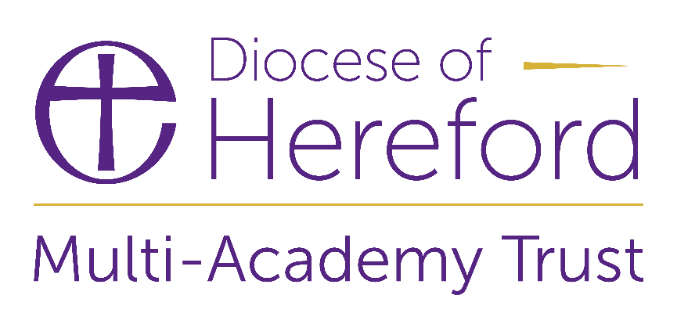 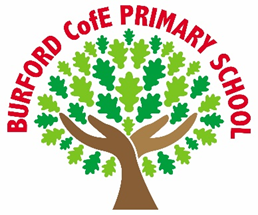 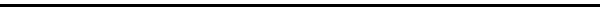 Burford CofE Primary School Safeguarding PolicyCONTENTSPurposeTo reduce risk and prevent harm to children. To ensure the identification of, and timely and appropriate responses to, risk and harm to children.To ensure that all adults in the school community understand their roles and responsibilities in respect of the above.Throughout this policy the terms ‘school’ and ‘academy’ are interchangeable.Context2.1	Burford CofE Primary School provides a universal service to children in our locality.  School staff are closely involved, daily, with children and their families.  Consequently, we have a critically important role towards the identification and prevention of harm and abuse.2.2	This policy does not reiterate extensive sections of statutory guidance. It is a practical document that clarifies the roles and duties of all adults working in our schools and school communities.  It should be used in conjunction with Keeping Children Safe in Education and with related school and Trust policies, as specified in section 7 of this policy.2.3	We welcome our personal and professional safeguarding responsibilities, and as set out in statutory guidance (Appendix 1), it is our duty to maintain a professional working knowledge of relevant statutory guidance and of local arrangements as determined by Shropshire Safeguarding Community Partnership.Definition of Safeguarding:  Safeguarding is the action that is taken to promote the welfare of children and protect them from harm.  This applies to all children in our care and in our communities. 3.1	Safeguarding is everyone’s responsibility. Safeguarding means:protecting children from abuse and maltreatment;preventing harm to children’s health or development;ensuring children grow up with the provision of safe and effective care;taking action to enable all children and young people to have the best outcomes.Definition of Child Protection:  ‘Child protection’ is the activity to protect specific children who are suffering, or who are likely to suffer, significant harm.  Therefore, protection is a specific element of safeguarding, whereas safeguarding legislation in general is about the promotion of children’s needs and the prevention of harm.  This emphasises the need for all staff to be able to respond early when they have a concern rather than wait until this is more defined and certain.     At this point the involvement of services to protect the child (ren), including Children’s Social Care, is statutory.  The critical message from legislation that should inform all actions and decisions is that “the child’s welfare is paramount”. Staff with additional safeguarding responsibilities Headteacher/Head of School: Emma PartridgeDeputy Headteacher: Charlotte WestDesignated Safeguarding Lead: Emma PartridgeDeputy Designated Safeguarding Lead (s): Charlotte West and Lisa LambertDesignated Teacher for children who are Looked After (LAC) and Previously Looked After (PLAC): Kristy HilesComputing Lead: Molly WildmanSenior Mental Health Lead: Karen KnottSafeguarding Link Governor: Jon HughesLocal arrangements and useful contacts 6.1 	West Midlands Child Protection and Safeguarding Procedures ManualTwelve local authority areas collaborate with regards to child safeguarding procedures.  Each local area’s multi-agency safeguarding arrangements are led by the statutory safeguarding partners/organisations: local authorities, clinical commissioning groups and the police. (Potential update in Working Together 2023)6.2 	How to use the manualUse this link to the contents page to access the different sections of the regional procedures: Statutory Child Protection Procedures; Regional Safeguarding Guidance; Local Area Specific Safeguarding Information and Procedures.With respect to the Local Area Specific Safeguarding Information and Procedures, please choose from the drop-down list to access the localised content for your local partnership. 6.3 	Child protection referralsIf you are a professional and want to make a referral to Children’s Social Care, use this link and choose the area you’re working in.For contact details for your Local Safeguarding Children Partnership, use this link and choose the area you’re working in.6.4 	Quick reference contact details for essential local agencies (will depend on the address of the child)Shropshire: First Point of Contact 0345 678 9021 (24hour)Worcestershire: Family Front Door 01905 822666Herefordshire: MASH 01432 2608006.5	 Advice and support for referral and assessment: Herefordshire and Worcestershire out of hours service: 01905 768020Early Help Hub: Shropshire -0345 678 9021, Worcestershire – 01905 843961, Herefordshire -01432 2602616.6. 	West Mercia Police:If a child is in immediate danger, telephone 999 and request the Police To contact the police to discuss a child protection or safeguarding concern, when a child is not in immediate danger, telephone 101 You can also email the police to inform them of concerns and start a conversation with them at contactus@westmercia.pnn.police.uk6.7 	The Local Authority Designated Officer (LADO)If you are concerned that an adult working with children may have harmed a child, please refer to the DHMAT allegations of abuse policy.  This provides details about when to contact the LADO. If in doubt, contact the LADO.Shropshire - 0345 678 9021Worcestershire - https://www.worcestershire.gov.uk/sites/default/files/2022-10/Service_User_Portal_Guidance_v2%20%282%29.pdfHerefordshire-Terry Pilliner 01432 261739 LADO@herefordshire.gov.uk6.8 	Radicalisation If you believe someone is in danger of being exploited or becoming radicalised, use your organisation's own safeguarding and duty of care procedures in the first instance to raise your concerns.  Channel can then become involved if necessary. Anyone can call the national police Prevent advice line on 0800 011 3764, in confidence, to share your concerns with specially trained officers.  The advice line is open 9am to 5pm every day.You can also contact the Prevent team by emailing Prevent@westmercia.police.ukOr you can report a concern using the Prevent referral form.If you are concerned about someone outside Shropshire/Worcestershire/Herefordshire, for example, a student who doesn't live in the county, you can still call one of the numbers above for advice.6.9 	Additional support for online abuse CEOP works to keep children safe from sexual abuse and grooming online.  CEOP are unable to respond to reports about bullying, fake accounts, or account hacking.  You can report to CEOP if you are concerned that a child is being sexually abused or groomed online.  This might be from someone they know or someone they have only ever met online.  CEOP are here to help and advise you and to make the child safe. If you have already reported your concern to your local statutory service, including children's social care or the police, you do not need to make a report to CEOP.  If you think a child is in immediate danger, please call the police on 999.For more information relating to keeping children safe online from sexual exploitation and abuse you can visit our CEOP Education website for professionals.Linked policies This overarching policy is supplemented with the following policies:DHMAT Central PoliciesDHMAT Central Safeguarding and Child Protection Policy and Quality       Assurance cycle DHMAT Safer Recruitment PolicyDHMAT Staff Code of ConductDHMAT Allegations of abuse policyDHMAT Whistleblowing PolicyDMHAT Low-Level Concerns PolicyLocal Academy PoliciesPrevent Policy Online Safety PolicyChild on Child abuse policy Anti-bullying policyRelationships and Sex Education policy (and PSHE Curriculum overview)Educational Visits Policy Attendance PolicyBehaviour Management & Positive Physical Handling policy Screening, Searching & Confiscation PolicySafeguarding resources available to DHMAT schoolsAll staff, in each school, use MyConcern as the means of reporting and recording concerns about children. (See below under reporting and recording.)On behalf of its schools, the Trust subscribes to a range of services from The Key: for Leaders, for Safeguarding and for Governors.Schools use the CPD resources provided by the Key to plan and support professional learning across the school year.Governors use resources from the Key to support safeguarding monitoring visits to schools.Trust schools use My New Term and Sentry (Single Central Record software) to support our safer recruitment processes.Headteachers, DSLs and DDSLs use resources and updates provided in The ‘DHMAT Safeguarding’ Teams channel.Schools maintain close links with their local safeguarding partnership and make use of learning events and resources.Right Help: Right time – Local Levels of Need Threshold GuidanceShropshire:https://westmidlands.procedures.org.uk/assets/clients/6/Shropshire%20Downloads/Childrens%20Threshold%20Document%20-%20FINAL%20May%2021.pdfWorcestershire:https://www.worcestershire.gov.uk/sites/default/files/2022-09/Levels_of_need_guidance_September_2021%20%281%29.pdfHerefordshire:https://westmidlands.procedures.org.uk/assets/clients/6/Herefordshire%20downloads/HSCB%20Levels%20of%20Need%20Rnl%20May%202021.pdf9.1 	All staff should possess a working knowledge of the local levels of need thresholds guidance.  Reference to this guidance will inform the identification of risk and harm. 9.2    Outline Levels of Need categories:Universal (Level 1) No additional support beyond that which is universally available.Early Help (Level 2) Children and young people where some concerns are emerging and who require additional support, usually from professionals already involved with them (Threshold to Consider Early Help Assessment EHA).Targeted Early Help (Level 3) Children and young people who are causing significant concern or where concerns recur frequently (Threshold to initiate EHA).Specialist (Level 4) Children and young people who are very vulnerable. (Threshold to refer to Children’s Social Care).9.3 	Early Intervention It is generally expected that referrals to children’s social care would follow significant input at levels 2 and 3. 9.4    The School Early Help Offer is published online and sets out the range of services and assistance that school provides for children and families.The 4 categories of abuse10.1 	Child abuse is the maltreatment of a child by another person - by adults or children.  Somebody may abuse or neglect a child by inflicting harm or failing to act to prevent harm.  Abuse, including neglect, and other safeguarding issues are rarely standalone events that can be covered by one definition or label.  In most cases, multiple issues will overlap.  All referrals to children’s social care will be under one or more of these broad categories of abuse.10.2 	Physical abuse may involve hitting, shaking, throwing, poisoning, burning, or scalding, drowning, suffocating or otherwise causing physical harm to a child. Physical harm may also be caused when a parent or carer fabricates the symptoms of, or deliberately induces, illness in a child. 10.3 	Emotional abuse is the persistent emotional maltreatment of a child such as to cause severe and adverse effects on the child’s emotional development.  Some level of emotional abuse is involved in all types of maltreatment of a child, although it may occur alone. 10.4  Emotional abuse may involve: Conveying to a child that they are worthless or unloved, inadequate, or valued only insofar as they meet the needs of another person. Not giving the child opportunities to express their views, deliberately silencing them or ‘making fun’ of what they say or how they communicate. Age or developmentally inappropriate expectations being imposed on children.  These may include interactions that are beyond a child’s developmental capability, as well as overprotection and limitation of exploration and learning, or preventing the child participating in normal social interaction. Seeing or hearing the ill-treatment of another. Serious bullying (including cyberbullying), causing children frequently to feel frightened or in danger, or the exploitation or corruption of children. 10.5 	Sexual abuse involves forcing or enticing a child or young person to take part in sexual activities, not necessarily involving a high level of violence, whether or not the child is aware of what is happening.  The activities may involve: Physical contact, including assault by penetration (for example rape or oral sex) or non - penetrative acts such as masturbation, kissing, rubbing, and touching outside of clothing. Non-contact activities, such as involving children in looking at, or in the production of, sexual images, watching sexual activities, encouraging children to behave in sexually inappropriate ways, or grooming a child in preparation for abuse (including via the internet). Sexual abuse is not solely perpetrated by adult males.  Women can also commit acts of sexual abuse, as can other children. 10.6 	Neglect is the persistent failure to meet a child’s basic physical and/or psychological needs, likely to result in the serious impairment of the child’s health or development.  Neglect may occur during pregnancy as a result of maternal substance abuse.  Once a child is born, neglect may involve a parent or carer failing to: Provide adequate food, clothing, and shelter (including exclusion from home or abandonment). Protect a child from physical and emotional harm or danger.Ensure adequate supervision (including the use of inadequate caregivers).Ensure access to appropriate medical care or treatment.It may also include neglect of, or unresponsiveness to, a child’s basic emotional needs. Child on Child abuse overview (see linked policy)11.1 Allegations of abuse made against other pupils We recognise that children are capable of abusing other children.  Abuse will never be tolerated or passed off as “banter”, “just having a laugh” or “part of growing up” as this can lead to a culture of unacceptable behaviours and an unsafe environment for pupils. We also recognise the gendered nature of child-on-child abuse.  However, all child-on-child abuse is unacceptable and will be taken seriously. Most cases of pupils hurting other pupils will be dealt with under our school’s behaviour policy, but this child protection and safeguarding policy will apply to any allegations that raise safeguarding concerns.  This might include where the alleged behaviour: Is serious, and potentially a criminal offenceCould put pupils in the school at riskIs violentInvolves pupils being forced to use drugs or alcohol Involves sexual exploitation, sexual abuse, or sexual harassment, such as indecent exposure, sexual assault, upskirting or sexually inappropriate pictures or videos (including the sharing of nudes or semi-nudes).11.2 	Sharing of nudes and semi-nudes (‘sexting’) Please refer to our online safety policy.  Our approach is based on guidance from the UK Council for Child Internet Safety (https://www.gov.uk/government/organisations/uk-council-for-internet-safety) 11.3 	Procedures for dealing with allegations of child-on-child abuse If a pupil makes an allegation of abuse against another pupil:
You must record the allegation on MyConcern and tell the DSL, but do not investigate it.The DSL will contact the local authority children’s social care team and follow its advice, as well as the police if the allegation involves a potential criminal offence.Please refer to local interagency arrangements, as set out in our separate child on child abuse policy.11.4 	Creating a supportive environment in school and minimising the risk of child-on-child abuse We recognise the importance of taking proactive action to minimise the risk of child-on- child abuse, and of creating a supportive environment where victims feel confident in reporting incidents. To achieve this, we will: Challenge any form of derogatory or sexualised language or inappropriate behaviour between children, including requesting or sending sexual images Be vigilant to issues that particularly affect different genders – for example, sexualised or aggressive touching or grabbing towards female pupils, and initiation or hazing type violence that might impact, more typically, on boysEnsure our curriculum helps to educate pupils about appropriate behaviour and consent Ensure pupils are able to easily and confidently report abuse Ensure staff reassure victims that they are being taken seriously. 11.5  We ensure staff are trained to understand: How to recognise the indicators and signs of child-on-child abuse, and know how to identify it and respond to reports That even if there are no reports of child-on-child abuse in school, it does not mean it is not happening – staff should maintain an attitude of “it could happen here” That if they have any concerns about a child’s welfare, they should act on them immediately rather than wait to be told, and that victims may not always make a direct reportThat certain children may face additional barriers to telling someone because of their vulnerability, disability, gender, ethnicity and/or sexual orientation That a pupil harming a child could be a sign that the child is being abused themselves, and that this would fall under the scope of this policy The important role they have to play in preventing child-on-child abuse and responding where they believe a child may be at risk from it That they should speak to the DSL if they have any concerns.Preventing radicalisation12.1 Radicalisation refers to the process by which a person comes to support terrorism and extremist ideologies associated with terrorist groups. 12.2 Extremism is vocal or active opposition to fundamental British values, such as democracy, the rule of law, individual liberty, and mutual respect and tolerance of different faiths and beliefs. This also includes calling for the death of members of the armed forces. 12.3 Terrorism is an action that: endangers or causes serious violence to a person/people; causes serious damage to property; or seriously interferes or disrupts an electronic system. The use or threat of terrorism is designed to influence the government or to intimidate the public and is made for the purpose of advancing a political, religious or ideological cause. Schools have a duty to prevent children from being drawn into terrorism. The DSL will undertake Prevent awareness training and make sure that staff have access to appropriate training to equip them to identify children at risk. We will assess the risk of children in our school being drawn into terrorism.  This assessment will be based on an understanding of the potential risk in our local area, in collaboration with our local safeguarding partners and local police force. 12.4 	We will ensure that suitable internet filtering and monitoring is in place and equip our pupils to stay safe online at school and at home.  See separate online safety policy12.5 There is no single way of identifying an individual who is likely to be susceptible to an extremist ideology.  Radicalisation can occur quickly or over a long period. Staff will be alert to changes in pupils’ behaviour.  Educate Against Hate provides useful resources to identify indicators of possible radicalisation. https://www.educateagainsthate.com Our personal role in the recognition of needs, harm and abuse13.1 Recognise:  It is important that everyone working with children should be able to recognise the signs of possible abuse and neglect.  It is not adequate to wait for disclosure as the primary means of detecting child abuse.  The recognition and identification of signs of potential abuse will form part of our continuous professional development.13.2  Respond: All adults in school are ‘Trusted Adults’ and are emotionally available to children - a crucial aspect of our safeguarding culture.  We will not ignore harmful behaviours or actions.  We are prepared to respond appropriately to concerns and disclosures of abuse from children.13.3 Record/Report:  It is our duty to record first-hand, in writing, concerns and disclosures about children.  This will be done promptly and securely using our safeguarding case management software MyConcern.  All staff will be supplied with log-in details for MyConcern and are expected to make appropriate use of the system.13.4  In cases of serious risk or harm to a child, an immediate verbal alert to the DSL is required.  The DSL responds to and manages all actions, case notes and chronologies via MyConcern.13.5 Refer: The DSL will triage all concerns promptly against levels of need thresholds guidance.  In normal circumstances, the DSL will decide the most appropriate action.  At Levels 3&4 this will normally be in consultation with the ’front door’ to children’s social care. Usually, the Designated Safeguarding Lead will determine the level of concern and refer to external agencies.  In the absence of the DSL/DDSL, or if there is disagreement about levels of risk or harm, any staff member can make a referral to Children’s Social Care and should notify the DSL as soon as possible.13.6 Female Genital Mutilation (FGM): Section 5B(11) of the Female Genital Mutilation Act 2003, as inserted by section 74 of the Serious Crime Act 2015, places a statutory duty on teachers to report to the police where they discover that female genital mutilation (FGM) appears to have been carried out on a girl under 18.  This individual responsibility must not be delegated.14. 	Continuous professional development underpins a healthy safeguarding culture in our school. In the complex and evolving field of safeguarding, effective practice is best ensured through a programme of continuous professional development (CPD). 14.1 All staff members will receive input about safeguarding and child protection at induction. This will include: Current KCSiE guidanceSchool Policies, including pupil behaviourThe staff code of conductLow Level Concerns policyWhistle-blowing proceduresOnline safety. This is to ensure that staff understand the school’s safeguarding systems, their responsibilities, and can identify signs of possible abuse or neglect. Professional learning will be continually updated and will: Be integrated, aligned and considered as part of the whole-school safeguarding approach and wider staff learning and curriculum planning Be in line with advice from the Local Safeguarding Children PartnershipHave regard to the Teachers’ Standards to support the expectation that all teachers: Manage behaviour effectively to ensure a good and safe environment; Have a clear understanding of the needs of all pupils. Staff will receive regular safeguarding and child protection updates (through emails, e-bulletins, and staff meetings) and enhanced by the termly Safeguarding CPD programme.  Staff will receive annual safeguarding INSET and updates, each autumn term, prior to the return to school of children.14.2 Contractors who are provided through a private finance initiative (PFI) or similar contract will also receive safeguarding training. 14.3 Volunteers will receive appropriate CPD, if applicable. 14.4 All staff receive appropriate development on the government’s anti-radicalisation strategy, Prevent, to enable them to identify children at risk of being drawn into terrorism and to challenge extremist ideas.  Learning needs will be identified in accordance with local risk determined through regular Prevent risk assessments, at least every 3 years, unless more urgent need is apparent.14.5 Wider societal factors beyond school  Staff receive regular input regarding contextual safeguarding (the areas of safeguarding specific to the location of the school). This information is enhanced by data of reported crime in our locality available online from West Mercia Police. Current local themes include:Domestic AbuseChild on ChildCounty Lines14.6 The DSL and Deputy DSLs will undertake appropriate child protection and safeguarding training (as set out in KCSiE 2023) at least every 2 years.  In addition, they will update their knowledge and skills at regular intervals and at least annually (for example, through e-bulletins, meeting other DSLs, or taking time to read and digest safeguarding developments).  They will also undertake Prevent awareness training. 14.7 All Governors (LAB/STG members) should regularly update learning about safeguarding, to ensure they have the knowledge and information needed to perform their functions and understand their responsibilities i.e., support and challenge.It is advisable for the link safeguarding member/governor to attend DSL level CPD every 2 years.  The chair of the LAB/STG will be required to act as the ‘case manager’, in the event that an allegation of abuse is made against the Headteacher.  This person should receive training in managing allegations for this purpose. 14.8 Safe Recruitment – interview panels  At least one person conducting any interview for a post at the school will have undertaken safer recruitment training. This will cover, as a minimum, the contents of Keeping Children Safe in Education, and will be in line with local safeguarding procedures. 14.9 Staff who have pastoral contact with pupils and families will receive regular supervision which will provide them with support, coaching and training, promote the interests of children and allow for confidential discussions of sensitive issues.  15. Roles and functions within our school15.1 Safeguarding and child protection is everyone’s responsibility.  This policy applies to all staff, volunteers and governors in the school and is consistent with the procedures of Shropshire Community Safeguarding Partnership.  Our policy and procedures also apply to extended school and off-site activities. 15.2 All staff will read and understand part 1 and Annex B of the Department for Education’s statutory safeguarding guidance, Keeping Children Safe in Education, and review this guidance at least annually. 15.3 All staff will sign a declaration (marked as ‘read and understood’ when administered via MyConcern) at the beginning of each academic year to say that they have reviewed the guidance. 15.4 All staff will be aware of: Our systems which support safeguarding, including:This child protection and safeguarding policy, the staff code of conduct the role and identity of the designated safeguarding lead (DSL) deputies,the behaviour and online safety polices,the safeguarding response to children who go missing from education. The Early Help process and their role in it, including: the identification of emerging problems, liaison with the DSL, and the sharing of information with other professionals to support early identification and assessment.The process for making referrals to local authority children’s social care and for statutory assessments that may follow a referral, including the role they might be expected to play What to do if they identify a safeguarding issue or a child tells them they are being abused or neglected, including specific issues such as FGM, and how to maintain an appropriate level of confidentiality while liaising with relevant professionals The signs of different types of abuse and neglect, as well as specific safeguarding issues, such as child on child abuse, child sexual exploitation (CSE), child criminal exploitation (CCE) indicators of being at risk from or involved with serious violent crime, FGM and radicalisation. The importance of reassuring victims that they are being taken seriously and that they will be supported and kept safe. 16. 	The designated safeguarding lead (DSL) is a member of the senior leadership team. The DSL takes lead responsibility for child protection and wider safeguarding. During term time, the DSL will be available during school hours for staff to discuss any safeguarding concerns.  Out of hours email contact: head@burford.shropshire.sch.ukWhen the DSL is absent, the deputies will act as cover including out of hours and out of term activities. 16.1 The DSL will be given the time, funding, training, resources and support to: Provide advice and support to other staff on child welfare and child protection matters Take part in strategy discussions and inter-agency meetings and/or support other staff to do so Contribute to the assessment of children Refer suspected cases, as appropriate, to the relevant body (local authority children’s social care, Channel programme, Disclosure and Barring Service, and/or police), and support staff who make such referrals directlyReport to LAB/STG termly on the standard report template.The DSL will also liaise with local authority case managers and designated officers for child protection concerns as appropriate.  The full responsibilities of the DSL and deputies are set out in their job description.17. 	The LAB/STG Facilitate a whole-school approach to safeguarding, ensuring that safeguarding and child protection are at the forefront and underpin all relevant aspects of process and policy development.  LAB/STG will evaluate and approve this policy at each review, ensure it complies with the law and hold the Headteacher to account for its implementation.  LAB/STG will appoint a senior board level (or equivalent) lead to monitor the effectiveness of this policy in conjunction with the full governing board.  This is always a different person from the DSL. The chair of the LAB/STG will act as the ‘case manager’ in the event that an allegation of abuse is made against the Headteacher, where appropriate.  All governors will read Keeping Children Safe in Education. Section 19 of this policy has information on how governors are supported to fulfil their role. 18.  	The Headteacher is responsible for the implementation of this policy, including: Ensuring that staff (including temporary staff) and volunteers: Are informed of our systems which support safeguarding, including this policy, as part of their induction Understand and follow the procedures included in this policy, particularly those concerning referrals of cases of suspected abuse and neglect Communicating this policy to parents when their child joins the school and via the school website Ensuring that the DSL has appropriate time, funding, training and resources, and that there is always adequate cover if the DSL is absent Ensuring that all staff undertake appropriate safeguarding and child protection training and update the content of this training regularly Acting as the ‘case manager’ in the event of an allegation of abuse made against another member of staff or volunteer, where appropriate (see appendix 3) Ensuring the relevant staffing ratios are met, where applicable (nursery) Making sure each child in the Early Years Foundation Stage is assigned a key person 19. 	Leadership and management towards an effective cultureLeaders must create a culture in which all staff, trustees and visitors understand how to raise concerns and feel supported to do so. Governors should ensure that they have a clear understanding of the local risks that are applicable to the demographic of the school. Governors should ask challenging questions of leaders’ assertions and ‘triangulate’ these assertions more thoroughly so that they understand what behaviour is like. Appendix 1. Legislation and statutory guidance This policy is based on the Department for Education’s statutory guidance Keeping Children Safe in Education 2023, Working Together to Safeguard Children 2023, and the Governance Handbook. We comply with this guidance and the arrangements agreed and published by Shropshire Community Safeguarding PartnershipThis policy is also based on the following legislation: Section 175 of the Education Act 2002, which places a duty on schools and local authorities to safeguard and promote the welfare of pupils The School Staffing (England) Regulations 2009, which set out what must be recorded on the single central record and the requirement for at least one person conducting an interview to be trained in safer recruitment techniques Part 3 of the schedule to the Education (Independent School Standards) Regulations 2014, which places a duty on academies and independent schools to safeguard and promote the welfare of pupils at the school The Children Act 1989 (and 2004 amendment), which provides a framework for the care and protection of children Section 5B(11) of the Female Genital Mutilation Act 2003, as inserted by section 74 of the Serious Crime Act 2015, which places a statutory duty on teachers to report to the police where they discover that female genital mutilation (FGM) appears to have been carried out on a girl under 18 Statutory guidance on FGM, which sets out responsibilities with regards to safeguarding and supporting girls affected by FGM The Rehabilitation of Offenders Act 1974, which outlines when people with criminal convictions can work with children Schedule 4 of the Safeguarding Vulnerable Groups Act 2006, which defines what ‘regulated activity’ is in relation to children Statutory guidance on the Prevent duty, which explains schools’ duties under the Counter- Terrorism and Security Act 2015 with respect to protecting people from the risk of radicalisation and extremism The Childcare (Disqualification) and Childcare (Early Years Provision Free of Charge) (Extended Entitlement) (Amendment) Regulations 2018 (referred to in this policy The “2018 Childcare Disqualification Regulations”) and Childcare Act 2006, which set out who is disqualified from working with children.This policy also meets requirements relating to safeguarding and welfare in the statutory framework for the Early Years Foundation Stage. This policy also complies with our funding agreement and articles of association. Appendix 2. Equalities and additional risk factorsSome children have an increased risk of abuse, and additional barriers can exist for some children with respect to recognising or disclosing it.  We are committed to anti- discriminatory practice and recognise children’s diverse circumstances.  We ensure that all children have the same protection, regardless of any barriers they may face.  We will ensure appropriate consideration of children who: Have special educational needs (SEN) or disabilities or health conditions Are young carers May experience discrimination due to their race, ethnicity, religion, gender identification or sexuality Have English as an additional language Are known to be living in difficult situations – for example, temporary accommodation or where there are issues such as substance abuse or domestic violence Are at risk of FGM, sexual exploitation, forced marriage, or radicalisation Are asylum seekersAre at risk due to either their own or a family member’s mental health needs Are looked after or previously looked after Are missing from education Whose parent/carer has expressed an intention to remove them from school to be home educated.Annex B of KCSiE contains important additional information about specific forms of abuse and safeguarding issues.  School and college leaders and those staff who work directly with children should read this annex.Should staff have any concerns about a child’s welfare, they should act on them immediately.  They should follow their own organisation’s child protection policy and speak to the designated safeguarding lead (or deputy).Where a child is suffering, or is likely to suffer from harm, it is important that a referral to local authority children’s social care (and if appropriate the police) is made immediately.This is a valuable supplement to our awareness of risk and harm and is available from the link below for frequent reference. https://www.keepingchildrensafeineducation.co.uk/annex_b.htmlAppendix 3. Police and Criminal Evidence Act (1984) – Code C The Headteacher, Designated Safeguarding Lead (DSL) and deputy (DDSL) are aware of the requirement for children to have an appropriate adult when in contact with Police officers. PACE states that anyone who appears to be under 18, shall, in the absence of clear evidence that they are older, be treated as a child for these purposes. PACE also states that if at any time an officer has any reason to suspect that a person of any age may be vulnerable, then that person is entitled to be accompanied by an appropriate adult at any point. If a police officer arrives at the academy wishing to speak with a pupil, the receptionist will inform the principal and the DSL and follow the visitor’s policy.  The DSL will ensure that arrangements are made to inform parents that this is the case and seek their presence at the academy as the appropriate adult.  If for any reason the parent cannot attend to be an appropriate adult the DSL or Principal will ensure that an appropriate adult is provided from the academy leadership team. The DSL (or deputy) will communicate any vulnerabilities known by the school to any police officer who wishes to speak to a pupil about an offence they may suspect. This communication will be recorded on our online safeguarding system. If having been informed of the vulnerabilities, the DSL (or deputy) does not feel that the officer is acting in accordance with PACE, they will ask to speak with a supervisor or contact 101 to escalate their concerns immediately. A person whom there are grounds to suspect of an offence must be cautioned1 before questioned about an offence2, or asked further questions if the answers they provide the grounds for suspicion, or when put to them the suspect’s answers or silence, (i.e., failure or refusal to answer or answer satisfactorily) may be given in evidence to a court in a prosecution. A Police Officer must not caution a child or a vulnerable person unless the appropriate adult is present. If a child or a vulnerable person is cautioned in the absence of the appropriate adult, the caution must be repeated in the appropriate adult’s presence.The appropriate adult’ means, in the case of a child:   the parent, guardian or, if the child is in the care of a local authority or voluntary organisation, a person representing that authority or organisation.   a social worker of a local authority or, failing these, some other responsible adult aged 18 or over who is not:   a police officer;   employed by the police.   under the direction or control of the chief officer of a police force; or   a person who provides services under contractual arrangements (but without being employed by the chief officer of a police force), to assist that force in relation to the discharge of its chief officer’s functions. Further information can be found in the Statutory guidance - PACE Code C 2019.
1 The police caution is: “You do not have to say anything. But it may harm your defence if you do not mention when questioned something which you later rely on in Court. Anything you do say may be given in evidence.” 2 A person need not be cautioned if questions are for other necessary purposes, e.g. (a) solely to establish their identity or ownership of any vehicle; to obtain information in accordance with any relevant statutory requirement; in furtherance of the proper and effective conduct of a search, e.g. to determine the need to search in the exercise of powers of stop and search or to seek co-operation while carrying out a search; or to seek verification of a written record. Page1Purpose32Context33Definition of Safeguarding34Definition of Child Protection55Staff with additional safeguarding responsibilities46Local Arrangements and useful contacts47Linked Policies68Safeguarding resources available to DHMAT schools79Right Help8104 categories of abuse811Child on Child abuse overview1012Preventing Radicalisation1213Our personal role in the recognition of needs, harm and abuse1214Continuous professional development underpins a healthy safeguarding culture in our school.1315Roles and functions within our school1516The designated safeguarding lead (DSL)1617The LAB/STG1718The Headteacher1719Leadership and management towards an effective culture18Appendix 1. Legislation and statutory guidance 19Appendix 2. Equalities and additional risk factors21Appendix 3. Police and Criminal Evidence Act (1984) – Code C 22